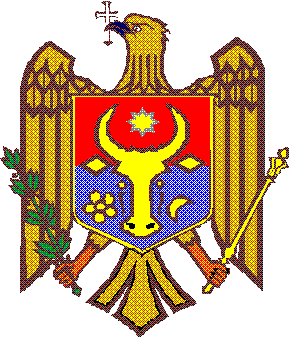 Nr.  155  din 28.05.2020Operatorilor economici potențiali participanți la concursul nr.  ocds-b3wdp1-MD-1590401396417,, pentru achiziționarea articolelor textilePrin prezenta, grupul de lucru pentru achiziții publice al IMSP Spitalul Raional Sîngerei, informează despre modificările parvenite la specificațiile tehnice în lusta bunurilor,  și anume:                                                    
Pentru lotul nr. 1, sintagma ,, densitatea 200 gr/m2,, se înlocuește cu sintagma ,, densitatea minimă 180 gr/m2,,Director  IMSP Spitalul Raional Sîngerei        ______________       Brinza Lilian                                                                                                                                                                                                                                               (nume, prenume)                                                                                                                     L.Ș.Executor:Donțu Ludmila(nume, prenume)Tel:026284463